Žádost a šetření k zavedení pečovatelské služby1. Osobní údaje: Jméno, příjmení…………………………………………… Rodné číslo / datum narození:……………………...................... Trvalé bydliště ……………………………………………………………….. PSČ: ………….Adresa místa, kde má být PS poskytována (je-li jiná) : ………………………………………Telefon: ……………………………………….    2. Náklady za službu uhradí:klient osobně                        jiná osoba(jméno, příjmení)……………………………………..                                               (příloha: souhlas dané osoby dle GDPR)                                                      3. Žadatel je osobou mající nárok na poskytování služby bez  úhrady:       NE/ANO(rodina s trojčaty a více, účastník odboje, rehabilitace, z tábora nucených prací, prac. útvarů, PTP, pozůstalý po těchto osobách – viz dle § 75 odst. 2) – nutno písemně doložit !4. Kontakt na blízkou nebo jinou osobu: (pro případ zhoršení zdravotního stavu či jiné nenadálé situace – např. nepřítomnost klienta) – (příloha:  souhlas dané osoby dle GDPR)                                                         Jméno, příjmení                      vztah                 bydliště                                               telefon5. Jméno a adresa zákonného zástupce (při zbavení způsobilosti k právním úkonům): ………………………………………………………  (příloha: souhlas dané osoby dle GDPR)                                                      6. Klíč od bytu: NE/ANO …………………………………………………………….............                                                                           (počet, od vrátek, bytu, vchod. dveří aj.)7. Domácí zvířata (jsou-li v bytě či na pozemku klienta), jaká budou přijata opatření, aby nedocházelo k ohrožení či zranění pracovníků: ………………...................................................…………………………………………………………………………………………………..8. Údaje o zdravotním stavu (dobrovolné údaje):Údaje vhodné pro poskytování služby – např. zhoršený sluch, zrak, pohyb, infekční onemocnění, žloutenka, svrab, epilepsie …  ………………………………………………………………………………………………….9. Stručné důvody pro zavedení služby (dle žadatele) (proč potřebuje službu, s jakými činnostmi potřebuje pomoci apod.)………………………………………………………………………………………………………………………………………………………………………………………………………………………………………………………………………………………………………Rozpis a četnost prováděných úkonů – dále viz rozpis úkonů na Příloze10. Jak bude klient spolupracovat při poskytování úkonů (co zajistí, co zvládne, v jakém dílčím úkonu potřebuje pomoci): …………………………………………….........................………………………………………………………………………………………………………………………………………………………………………………………………………………………………………………………………………………………………………Kontrola průběhu a rozsahu poskytované služby klíčovým pracovníkem při každé změně nebo nejméně 2 xročně.11. Osobní cíl klienta (obecně): …………………………………………………………………………………………………..12. Souhlas k nahlédnutí (osobní spis): (mimo pracovníky organizace)       NE / ANO…………………………………………………………………………………………………...Jméno a příjmení                        vztah k žadateli                    bydliště                                 (příloha: souhlas dané osoby dle GDPR)13. Žadatel byl seznámen:s ochranou osobních údajů - poskytovatel se zavazuje zachovávat mlčenlivost o osobních a citlivých údajíchse vstupem pracovníka organizace do bytus používáním klíčů od bytu nebo domu pracovníky organizace (žadatel klíč předává a souhlasí s jeho využitím pro účely poskytování služby)s obsahem práce klíčového pracovníkase Smlouvou o poskytování sociální služby (lze předložit vzor) a jejími přílohami, tj. s vnitřními pravidly organizace, s formou úhrady za úkony, se způsobem vyřizování stížností  (zkrácená verze)s nahlédnutím do spisu (z.č. 500/2004 Sb. § 52)s telefonickými kontakty na organizaci  14. Prohlášení žadatele a souhlas se zpracováním osobních a citlivých údajů:Prohlašuji, že veškeré údaje v této žádosti jsem uvedl pravdivě. Jsem si vědom toho, že nepravdivé údaje by vedly k případnému požadování náhrady vzniklé škody.Souhlasím s povinností nezbytné součinnosti z mé strany vůči sociální službě, zejména při včasném oznamování požadavků na službu, nejméně dva dny předem (např. rozšíření poskytovaných úkonů, odhlášení objednaných úkonů, změna zdravotního stavu – zvláště při zjištění infekční či parazitární choroby). Výjimku tvoří náhlá zdravotní indispozice klienta, která vyžaduje okamžitou hospitalizaci. V souladu s ustanovením zákona č. 101/2000 Sb., v platném znění o ochraně osobních a citlivých údajů, svým podpisem uděluji souhlas ke zjišťování, shromažďování a uchovávání osobních a citlivých údajů souvisejících s využitím sociální služby, a to až do doby jejich archivace a skartace.Souhlasím, aby do mé dokumentace nahlíželi osoby způsobilé k poskytování sociální služby, které jsou v organizaci zaměstnané, a to pouze v rozsahu nezbytně nutném pro splnění konkrétního úkolu.15. Poznámky (např. zjištěné důležité skutečnosti, doporučení ze strany poskytovatele….)……………………………………………………………………………………………………………………………………………………………………………………………………Datum zahájení služby:……………..Datum podání žádosti: ………………………………..Záznam provedla: …………………….                                                                                            ……………………………………                                                                                               vlastnoruční podpis žadatele                                                                                              nebo jeho zákonného zástupcePříloha:Příloha k žádosti o zavedení, rozšíření nebo změnu úkonů PS (seznam jednotlivých úkonů)Ceník činností PS ( úhradovník)Další možné přílohy (doloží žadatel):Žádost o poskytování sociální služby zdarma – týká se u osob –viz bod č.2Je-li žadatel zbaven způsobilosti k právním úkonům – rozsudek soudu o zbavení způsobilosti a listina o ustanovení opatrovníkem.Příloha č.1  -  k |žádosti a šetření k zavedení pečovatelské službyMám zájem o tyto služby – seznam úkonů: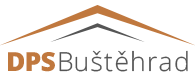    DPS Buštěhrad     Revoluční 323, 273 43 Buštěhrad      IČO: 693 42 288, DIČ: CZ69342288      tel. 312 250 280, 724 881 210      e-mail: info@dpsbustehrad.cz            web: www.dpsbustehrad.czOsobní hygiena v domácnostiBěžné a velké nákupyOsobní hygiena v DPSPraní prádlaDovoz / zajištění oběda + služby spojené s dovozemZapůjčení kompenzačních pomůcekPomoc při přípravě jídla a pitíDovoz autemÚklid a údržba domácnostiPedikúra, stříhání, masážeZprostředkování lékaře, úřadůPodpora při užívání léků